Программа элективного курса 	декоративно- прикладного творчества «Изготовление  якутских  музыкальных  инструментов»                      Как гласит древняя легенда, предки народа саха  когда-то умели играть на многих музыкальных инструментах, но при переселении со своей южной прародины на далекий север утратили их, сохранив бубен, хомус, кырыымпу и некоторые ударно-шумовые инструменты... Владимир  Ермолаевич   стал  изучать  литературы  народных мастеров  А.Мохначевского, И.Избекова, А.Бродникова, А.Чахова и многие другие, чтобы стало возможным создание оркестра якутских инструментов.	Сегодня в состав музыкального сопровождения   ансамбля  «Чугдаар » входят хомус, дьага  большие  и малые ,   большие и малые купсюры, ,  кырыымпы различных размеров, сахсыыры , шумовые  инструменты  струнно-щипковые инструменты, стилизованные в национальном стиле.     Живое звучание народных инструментов вносит в постановки ансамбля  характерный колорит, сверкая яркой краской в богатой палитре этого самобытного коллектива.   Это  подтверждает  тот  факт , что   наш детский  коллектив  фольклорный  ансамбль  «Чугдаар»  стал   Лауреатом  1  степени  в  республиканском  конкурсе  «Полярная  звезда»-2008  в г. Якутске,  стал  образцовым  фольклорным   ансамблем .     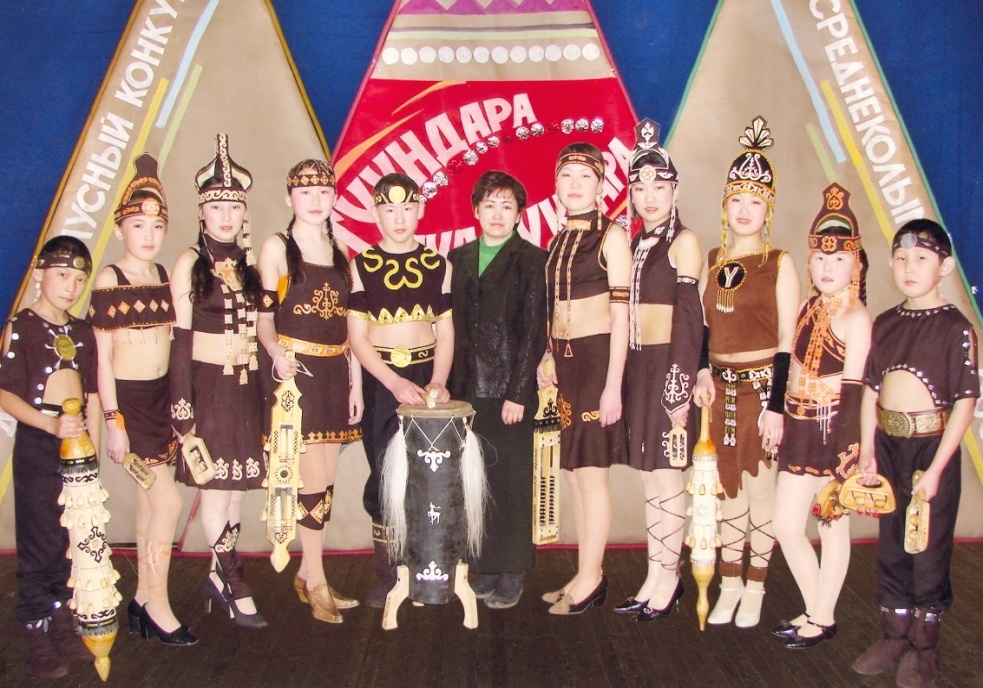                   С  2006  года  Владимир  Ермолаевич  работает  над  изготовлением  якутских  народных   музыкальных инструментов   и  привлекает  учащихся  к  этой  трудоемкой  кропотливой  работе . Все  эти  работы  изготовлены  учащимися  на  уроках  элективного  курса  и во  время   занятия кружка  «Уhуйаан»  . Многие  учащиеся  которые изготовили  эти  музыкальные  инструменты ,  занимали  призовые  места  в  улусной  выставке прикладного искусства . В  последние  годы  учитель составил авторскую  программу  элективного курса  «Изготовление  якутских  музыкальных  инструментов» , где  стали  изготовлять инструменты  не  только  из  дерева , но из различных  материалов  , как  использование  кожи  крупного рогатого скота , налима , конского волоса, дьа5а  из  рогов  быка ,  изготовлять   сахсыыры  из  костей и  копыт оленей .   Программа элективного курса 	«Изготовление  якутских  музыкальных  инструментов»ПояснительнаяПрограмма  разработана с учётом современных образовательных технологий, которые отражаются в следующем: принципы обучения (индивидуальность, доступность, преемственность, результативность); формы и методы обучения (дифференцированное обучение, занятия, конкурсы, , экскурсии и т.д.); методы контроля и управления образовательным процессом (анализ результатов конкурсов и т. д.); средства обучения (дидактический, наглядный, раздаточный материал; инструменты, приспособления, оборудование). Цели  и задачи курса. -Развитие творческих способностей и индивидуальных дарований детей средствами декоративно - прикладного искусства, формирование у них нравственно- личностных качеств, эстетического воспитания, высокой коммуникативной культуры, дальнейшей профориентации; -Ознакомление с историей декоративно-прикладного творчества якутского  народа  и   с изготовлением     музыкальных  инструментов  народа  саха .  -Изучение техники  художественной обработки   различных  материалов .-Привитие любви к традициям якутского  народа;-Формирование у детей устойчивого интереса к художественно - творческой деятельности; обучение умению моделировать и конструировать изделия из  различных древесин,  кожи, кости  ; воспитание аккуратности, усидчивости в работе, стремления доводить начатое дело до конца, умения работать в коллективе; развитие фантазии, образного и логического мышления, художественного вкуса. Новизна программы       Реализация данной программы является педагогически целесообразной, так как базовые знания учащихся  углубляются и расширяются на элективных  курсах декоративно-прикладного творчества якутского  народа  и   изготовлением     музыкальных  инструментов  народа  саха .  Это способствует осмыслению и восприятию окружающей действительности через творчество, обогащает внутренний мир ребёнка, позволяет с пользой провести свободное время. Ожидаемые   результаты : Учащиеся должны знать: технологию изготовления изделия от эскиза до конечного результата;; виды материалов для изготовления музыкальных  инструментов ; технологию обработки древесины; свойства древесины.Учащиеся должны уметь:   выполнять изделия по схеме; анализировать форму изделия по наглядному изображению, схеме; подбирать материал для изготовления изделий; выполнять основные операции по обработке древесины; осуществлять контроль качества изготовляемых изделий.Учащиеся могут знать: способы изготовления изделий, не описанные в программе; историю зарождения и развития дизайна.Учащиеся могут уметь: самостоятельно зарисовывать схему изделия, используя готовый образец; придумывать художественные образы, комбинируя готовые элементы.Ожидаемый результат определяется в зависимости от возрастной группы и этапа освоения программы.Учебно-тематический план  элективного  курса   «Изготовление  якутских  музыкальных  инструментов»Возраст детей, участвующих в реализации программы, - от 15 до18 лет. Дети данного возраста способны на высоком уровне выполнять предлагаемые задания.Программа рассчитана для  обучения  учащихся 9, 10 11 классов  . Занятия проводятся 1 раз в неделю по 1  часу, продолжительность занятий - 45 мин.Музыкальные  инструменты  учителя Винокурова В.Е  и  его  учащихся                                           Шумовые   и   струнные  инструменты 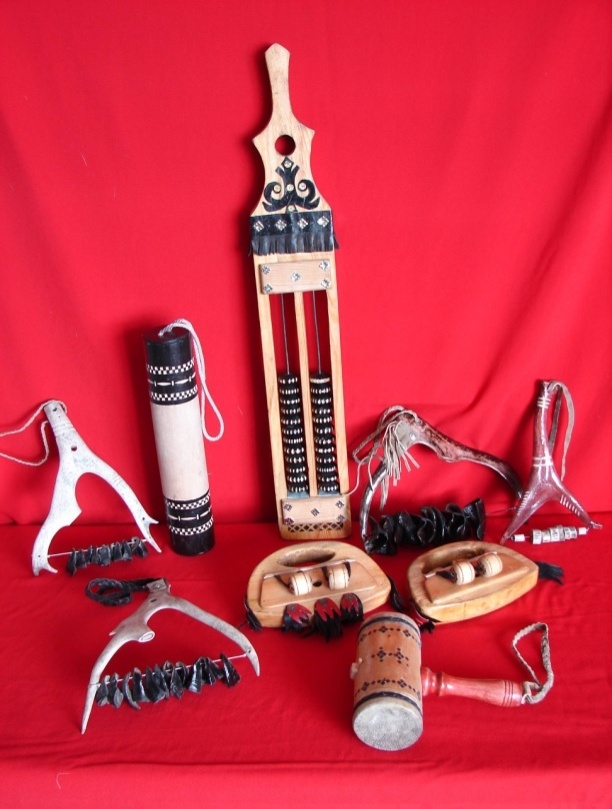 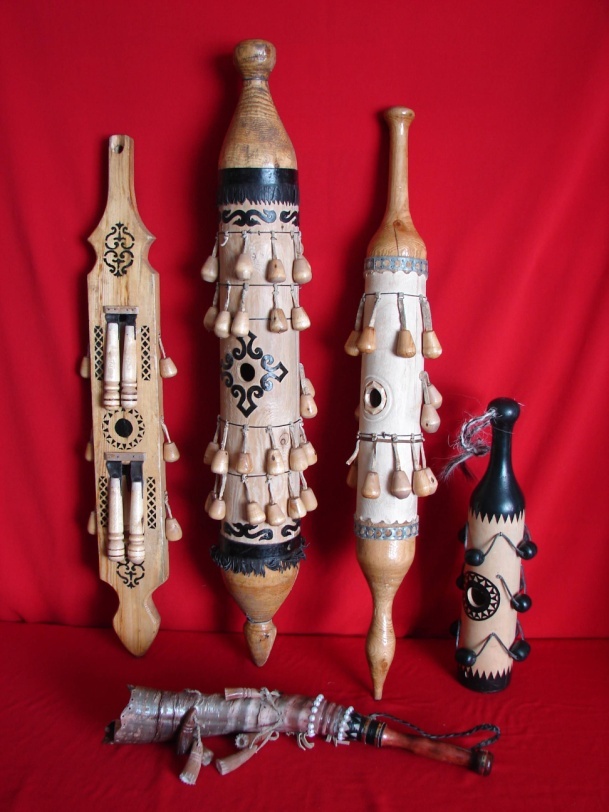                 Сахсыыры                                                            Дьа5ы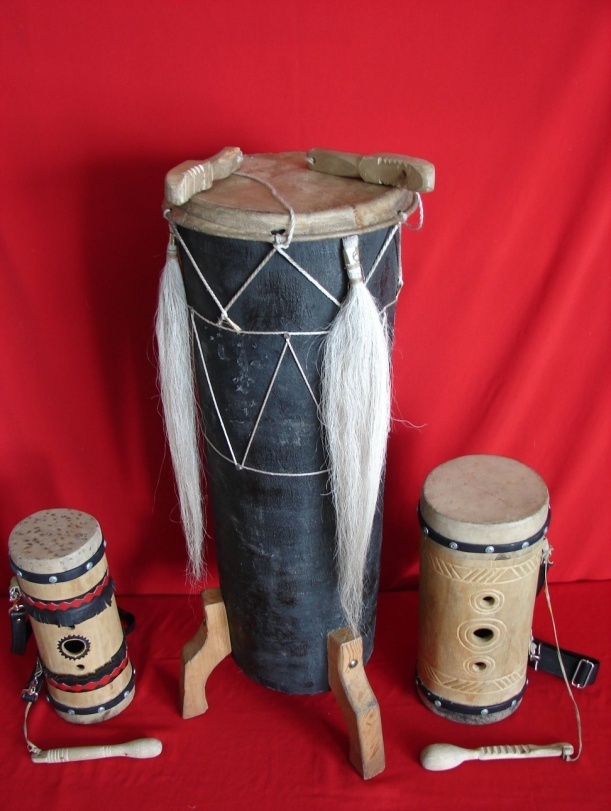 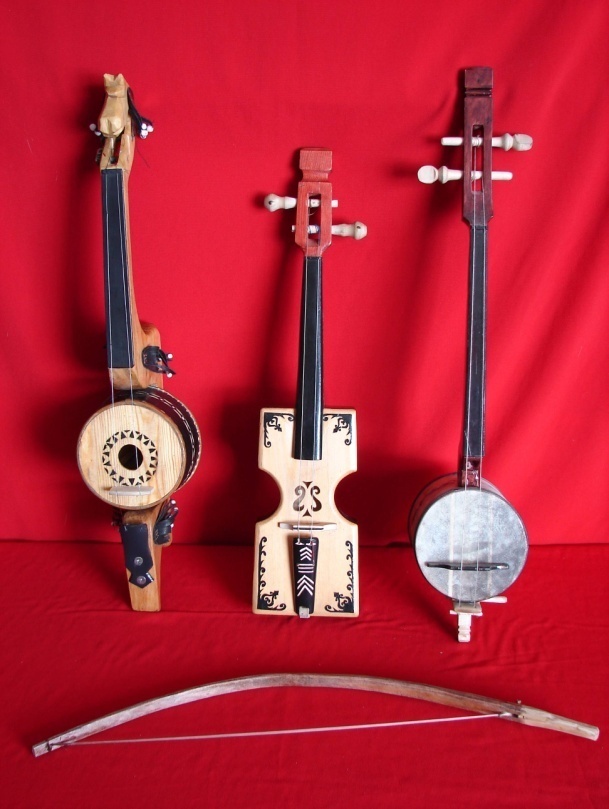                  Кюпсюры                                                         КырыымпыИспользуемая  литература 1.А.И Чахов «Саха  былыргы  музыкальнай  инструменнара» изд.   «Бичик» 1993 с2. М.Н Жирков  «Якутская  народная  музыка». Изд. Якутское книжное  издательство . 1982гВыступления на научно-практических конференциях, педчтениях, семинарах, секциях; проведение открытых уроков, мастер – классов и др.2012 год. - Выставка,  мастер –класс в рамках улусной  Педагогической экспедиции   в МКОУ «Хатынгнахская  СОШ» Среднеколымского улуса.Участие в муниципальных, региональных, и федеральных профессиональных конкурсах: - 1 место в улусной выставке творчества по прикладному искусству в номинации «Изделие из дерева», посвященной 65-летию Великой Победы и Году Учителя 2010 г.Общественная деятельность:-  активный член профкома с 1992 года.-  общественник  культмассовой  деятельности:  участник концертов, выставок,  участник культурных мероприятий  микрорайона, член фольклорного ансамбля «Чугдаар» - ветеран-спортсмен:  бильярд,  пулевая стрельба – 1 место в 8-й Комплексной спартакиаде ветеранов,  1 место в 1-й Зональной спартакиаде ветеранов спорта Колымских улусов.-  активный член  ветеранского движения «Дьулуур»Звания, награды, поощрения, благодарность, грантГрамота Администрации МО «Среднеколымский улус (район)» 2013г.Почетная грамота МОиН РФ от 06.08.2012 г.«Отличник образования РС(Я)» пост.№01-08/08-27 от 31.03.2008 г.- Грамота МКУ УО  февраль 2014 г.- Грамота главы МО «Хатынгнахский наслег» декабрь 2014 г. - Диплом за 1 место по прикладному искусству в номинации «Изделие – из дерева» 2010г. Среднеколымск.Повышение квалификации«Развитие профессиональной компетентности  педагога Арктики в  условиях реализации ФГОС»  72 часа,  ИРОиПК ,   удостоверение №2365, 01-05 марта 2014 г.«Цифровые образовательные ресурсы в педагогической деятельности»  72 часа, ИРОиПК, удостоверение № 2261№занятияРаздел, тема занятия9 класс9 класс9 класс10 класс10 класс10 класс11 класс11 класс11 класс№занятияРаздел, тема занятияКол-вочасов Теория     ПрактикаКол-вочасов Теория     ПрактикаКол-вочасов Теория     Практика1Ознакомление с  историей музыкальных инструментов  народа  саха 	. 1111112Заготовка материала  распиловка . сушка  и хранение древесины  , подбор  материалов 3333Разработка  схемы  изготовляемого инструментов  «дьа5а», «тансыр», кырыымпа ,  «кюпсюр», и другие шумовые  инструменты ( муос  дьа5а, сахсыыры)2112112114Изготовление  музыкального инструмента, Оборудование, инструменты для выполнения, охрана труда при выполнении, Самостоятельно  выполнение 2021820218212185Отделка изделия шлифованием, 2222226Выполнение несложных элементов  декора  из  различных  материалов( орнамент из  кожи, бисера , костяные материалы и прочее)4134134137Склеивание заготовок22228Отделка готового изделия, крашение  лакокрасочными материалами.22229Итоговое занятие 111Всего-102ч343434